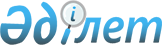 О внесении изменений в Указ Президента Республики Казахстан от 22 ноября 1996 года N 3237 "О Совете Безопасности Республики Казахстан"
					
			Утративший силу
			
			
		
					Указ Президента Республики Казахстан от 18 мая 1998 г. N 3955. Утратил силу - Указом Президента РК от 9 января 2006 года N 1696 (U061696)(вводится в действие со дня подписания)

         В соответствии с подпунктом 20) статьи 44 Конституции Республики Казахстан постановляю:      1. Назначить членами Совета Безопасности Республики Казахстан:      Есимова Ахметжана            - Руководителя Администрации      Смагуловича                    Президента Республики Казахстан        Мынбаева Сауата              - Министра финансов      Мухамбетбаевича                Республики Казахстан        Рыспаева Жениса              - Директора Службы "Барлау"      Каиржановича                   Республики Казахстан        2. Вывести из состава Совета Безопасности Республики Казахстан Калмурзаева С.С., Павлова А.С.      3. Настоящий Указ вступает в силу со дня подписания.        Президент      Республики Казахстан 
					© 2012. РГП на ПХВ «Институт законодательства и правовой информации Республики Казахстан» Министерства юстиции Республики Казахстан
				